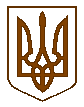 УКРАЇНАБілокриницька   сільська   радаРівненського   району    Рівненської    областіВ И К О Н А В Ч И Й       К О М І Т Е ТРІШЕННЯвід  25 серпня   2016  року                                                                             № 153Про дозвіл на газифікаціюквартири	Розглянувши  заяву гр. Чекшезерова Олександра Павловича про дозвіл на газифікацію квартири в с. Біла Криниця, керуючись ст. 30 Закону України «Про місце самоврядування в Україні», виконавчий комітет Білокриницької сільської радиВ И Р І Ш И В :Дати дозвіл на газифікацію квартири гр. Чекшезерову О.П. в с. Біла Криниця  по вул. Радгоспна, 4 кв. 9.Зобов’язати гр. Чекшезерова О.П.   виготовити відповідну проектну документацію та погодити її згідно чинного законодавства.Після будівництва газопроводів передати їх безкоштовно на баланс ПАТ «Рівнегаз Збут».Сільський голова                                                                                      Т. Гончарук